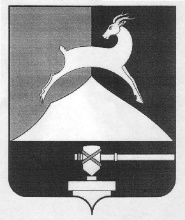 Администрация Усть-Катавского городского округаЧелябинской областиПОСТАНОВЛЕНИЕОт 10.08.2023 г.					                                                № 1132О внесении изменений в постановлениеадминистрации Усть-Катавского городского округа №166 от 09.02.2021г. «Об утверждении Порядка проведения на территории Усть-Катавского городского округа электронного голосованияграждан в отношении инициативных проектов,допущенных к конкурсному отбору» 	В соответствии с Федеральным законом от 06 октября 2003 года №131-Ф3 "Об общих принципах организации местного самоуправления в Российской Федерации», Законом Челябинской области от 22 декабря 2020 года №288-ЗО «О некоторых вопросах правового регулирования отношений, связанных с инициативными проектами, выдвигаемыми для получения финансовой поддержки за счет межбюджетных трансфертов из областного бюджета», Уставом Усть-Катавского городского округа, администрация Усть-Катавского городского округа ПОСТАНОВЛЯЕТ:Внести в постановление администрации Усть-Катавского городского округа №166 от 09.02.2021г. «Об утверждении Порядка проведения на территории Усть-Катавского городского округа электронного голосования граждан в отношении инициативных проектов, допущенных к конкурсному отбору» изменения, дополнив п.21 следующего содержания:«21. В случае невозможности проведения электронного голосования граждан в связи с отсутствием инфраструктуры связи на части территории Усть-Катавского городского округа инициатор проекта для учета дополнительной поддержки инициативного проекта, допущенного к конкурсному отбору, может инициировать сбор подписей граждан, проживающих на данной части территории Усть-Катавского городского округа, в поддержку инициативного проекта. Сбор подписей граждан осуществляется в соответствии с приложениями 1,2 к Порядку.»Дополнить Порядок приложениями 1,2 (прилагаются).Общему отделу администрации Усть-Катавского городского округа (Толоконникова О.Л.) разместить данное постановление на официальном сайте администрации Усть-Катавского городского округа www.ukgo.su.Организацию и контроль исполнения настоящего постановления возложить на управляющего делами администрации Усть-Катавского городского округа Т.В. Мировчикову.Глава Усть-Катавскогогородского округа                                                                                С. Д. СемковПриложение 1 к Порядку проведения на территории Усть-Катавского городского округаэлектронного голосования граждан в отношении инициативных проектов, допущенных к конкурсному отборуПодписной лист граждан, поддерживающих инициативный проект, допущенный к конкурсному отбору      _______________________________________________________________________________________________________________________________Инициатор:_______________________________________                        _____________________________________      ____________________         __________фамилия, имя, отчество, подпись                                                    паспорт или документ, его заменяющий         место жительства                     датаЛицо, осуществившее сбор подписей:_______________________________________                        _____________________________________      ____________________         __________фамилия, имя, отчество, подпись                                                    паспорт или документ, его заменяющий         место жительства                     датаПриложение 2 к Порядку проведения на территории Усть-Катавского городского округаэлектронного голосования граждан в отношении инициативных проектов, допущенных к конкурсному отборуСогласие на обработку персональных данных    Я, ___________________________________________________________________,(фамилия, имя, отчество)зарегистрированный (ая) по адресу: ____________________________________________________________________________________________________________________________,серия ______________ № ____________ выдан ______________________________________,(документа, удостоверяющего личность)   (дата)_____________________________________________________________________________,(орган, выдавший документ, удостоверяющий личность)в соответствии со статьей 9 Федерального закона от 27 июля 2006 года № 152-ФЗ «О персональных данных» настоящим даю свое согласие на обработку моих персональных данных администрацией Усть-Катавского городского округа, находящейся по адресу: 45____, Челябинская обл., г. (село, пос.) ________, ул. (пл.) ________, д. (корп.) __.Обработка персональных данных осуществляется операторами персональных данных в целях рассмотрения представленного мною инициативного проекта на соответствие   установленных требований, подготовки заключения о правомерности, возможности, целесообразности реализации представленного мною инициативного проекта, реализации проекта, в случае прохождения его в конкурсном отборе, а также на хранение данных о реализации инициативного проекта на электронных носителях.Настоящее согласие предоставляется мной на осуществление действий в отношении моих персональных данных, которые необходимы для достижения указанных выше целей, включая (без ограничения) сбор, систематизацию, накопление, хранение, уточнение (обновление, изменение), использование, передачу третьим лицам для осуществления действий по обмену информацией, обезличивание, блокирование персональных данных, а также осуществление любых иных действий, предусмотренных действующим законодательством Российской Федерации.Также выражаю согласие на опубликование (обнародование) и размещение на официальном сайте администрации Усть-Катавского городского округа www.ukgo.su в информационно-телекоммуникационной сети «Интернет» сведений обо мне, как об инициаторе проекта.Настоящее согласие дается сроком по достижении целей обработки или в случае   утраты необходимости в достижении этих целей, если иное не предусмотрено федеральным законом.Согласие на обработку персональных данных может быть отозвано.______________________________________________/___________________________/(фамилия, имя, отчество)   (подпись)№ п/пФамилия, имя, отчество, год рожденияСерия и номер паспорта или заменяющего его документаМесто жительстваЛичная подпись123456789101112131415161718